「令和5年度こまきこども未来大学」 なつやすみ講座 エントリーシート※　申し込みは1団体1講座、1コマです。※ 基本的に本書式の変更は行わないでください。また、フォントサイズは10.5で統一をお願いします。１．基本情報２．対象の選択（いずれか1つに○）３．開催場所の希望（第1希望から第3希望まで選択） 　※ 詳しくは別紙「会場について」を参照ください。４．参加者からの材料等実費分の徴収について （いずれかに○、ありの場合は金額を記入）必要　　（１人あたり　　　　　　　　円）　　・　　　不要　※「必要」な場合、講座実施後、領収書等、明細がわかるものを提出してください。５．講座内容について６．荒天等への対応について※ 講座の日が荒天の場合、その他小牧市が必要と認める場合は、講座は中止または延期とします。中止または延期の希望をお聞かせください。中止　　　　　　　・　　　　　　　延期　　７．事務局に確認したいこと、ご質問等があればお書きください。企業・団体名担当者名連絡先住所〒〒〒〒担当者電話番号担当者メールアドレス担当者メールアドレス当日連絡先 （緊急時連絡が取れるもの）当日連絡先 （緊急時連絡が取れるもの）対象年齢目安時間いずれかに○小学１年生～小学３年生60分以内小学４年生～小学６年生90分以内中学１年生～中学３年生120分以内場所第1希望～第3希望まで数字を記入A．ワクティブこまき　多目的室　１　　・　　２　　（希望の番号に○）B.こども未来館　体験ひろば（あれば特に希望する場所：　　　　　　　　　　　　　　　　　　　　　　　　　　）C.まなび創造館研修室、多目的室、学習室（あれば特に希望する場所：　　　　　　　　　　　　　　　　　　　　　　　　　　）D.まなび創造館料理教室E．こども未来館クラブ室　１　　・　　２　　（希望の番号に○）F．こども未来館ダンススタジオ各企業・団体で用意する場所詳細：講座名講座名希望日時※第3希望まで記入ください希望日時※第3希望まで記入ください第1希望第1希望第1希望希望日時※第3希望まで記入ください希望日時※第3希望まで記入ください第2希望第2希望第2希望希望日時※第3希望まで記入ください希望日時※第3希望まで記入ください第3希望第3希望第3希望定員定員講座概要講座概要講座のねらい講座のねらいSDGsとの関連性SDGsとの関連性１：　２：　３：　３：　４：　５：　６：　SDGsとの関連性SDGsとの関連性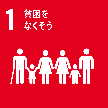 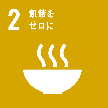 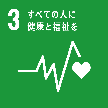 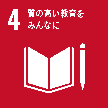 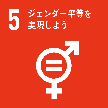 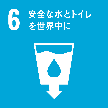 SDGsとの関連性SDGsとの関連性7：　８：　９：　９：　１０：１１：１２：SDGsとの関連性SDGsとの関連性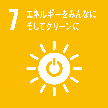 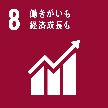 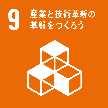 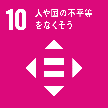 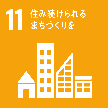 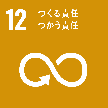 SDGsとの関連性SDGsとの関連性１３：１４：１５：１５：１６：１７：SDGsとの関連性SDGsとの関連性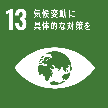 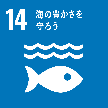 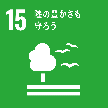 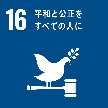 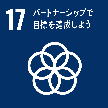 SDGsとの関連性SDGsとの関連性講座の流れ　　　※できるだけ詳しく何をするのかわかるように記入してください講座の流れ　　　※できるだけ詳しく何をするのかわかるように記入してください講座の流れ　　　※できるだけ詳しく何をするのかわかるように記入してください講座の流れ　　　※できるだけ詳しく何をするのかわかるように記入してください講座の流れ　　　※できるだけ詳しく何をするのかわかるように記入してください講座の流れ　　　※できるだけ詳しく何をするのかわかるように記入してください講座の流れ　　　※できるだけ詳しく何をするのかわかるように記入してください講座の流れ　　　※できるだけ詳しく何をするのかわかるように記入してください講座の流れ　　　※できるだけ詳しく何をするのかわかるように記入してください時間内容内容内容内容内容内容内容内容